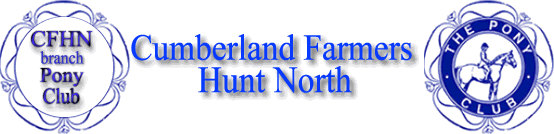 PONY CLUB SENIOR CAMP  2024To be held at: Emma Carmichaels @ The Birks stables, Longhorsley, NE65 8RDSenior Camp 30th – 31st July____________________________________________________________________________CHILDS NAME …………………………………………………………………………………………………………ADDRESS………………………..……………………………………………………………………………………..……………………………………………………………………………………………………………………………AGE ………………..………………………………… EMAIL ………………………………………………………..TEL ……………………………..……………………. MOBILE .……………………………………………………..EMERGENCY CONTACT ……………………………………………………………………………………………._____________________________________________________________________________HEIGHT OF JUMPS YOU  COMFORTABLE JUMPING .......................................................................TESTS ALREADY PASSED ..........................................................................................................................._____________________________________________________________________________NAME OF PONY/HORSE ………………..……………….................................................................................. OF PONY/HORSE .................... HEIGHT OF PONY/HORSE ………….………………………………….Please Provide your own horse feed for the 2 days.Hay/Haylage will be provided._____________________________________________________________________________Pony Club will provide lunch and dinner on Tuesday 30th and lunch on Wednesday 31st. If arriving Monday 29th evening, please provide your own dinner. All breakfasts must be organised yourself.Please advise if your child has any dietary requirements.……………………………………………………………………………………………………………….._____________________________________________________________________________ADULT REQUIREMENTS:Adult meals must be booked and paid for in advance, Cost is £40 for lunch both days and dinner on the 30th, including teas and coffees across the 2 days.DIETERY REQUIREMENTS …………………………………………………………………………………………_______________________________________________________________________________________All forms to be posted to:Anna CouperBarn Owl SteadingChapelknoweCanonbieDumfriesshireDG14 0XTTel: 07921507451Please Pay full balance through horse events Please print forms and send to the above addressTo secure your place please forward the following,Application formMedical form